СХЕМА ГРАНИЦ РЫБОВОДНОГО УЧАСТКА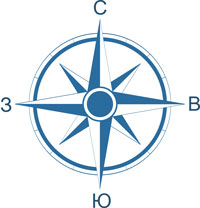 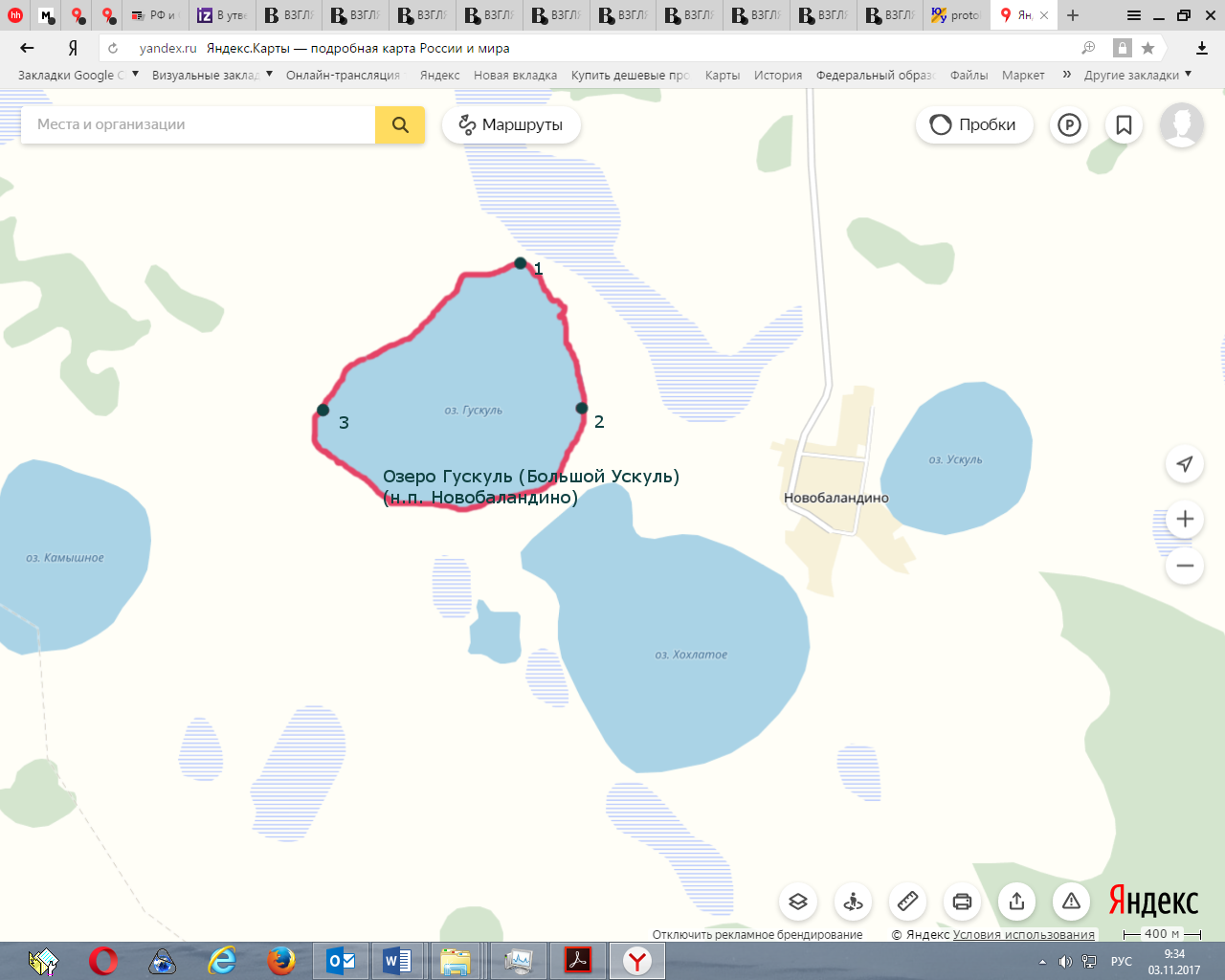 1:25 000Условные обозначения:                    Границы рыбоводного участка;              	  Точки границ рыбоводного участка;Наименование рыбоводного участкаПлощадь рыбоводного участка, гаПлощадь водного объекта, гаГеографические координаты рыбоводного участкаГеографические координаты рыбоводного участкаГеографические координаты рыбоводного участкаЦель исполь- зованиярыбоводного участкаМесто располо- жения рыбоводного участкаНаименование рыбоводного участкаПлощадь рыбоводного участка, гаПлощадь водного объекта, га№ точкиС.Ш.В.Д.Цель исполь- зованиярыбоводного участкаМесто располо- жения рыбоводного участкаОзеро Гускуль (Большой Ускуль) (н.п. Новобаландино)132,0132,012354°36’08”54°35’42”54°35’43”61°43’04”61°43’23”61°42’06”Товарное рыбоводствоЕткульский муниципальный район